Gambar 1 Lokasi Pengikraran Kampung Pancasila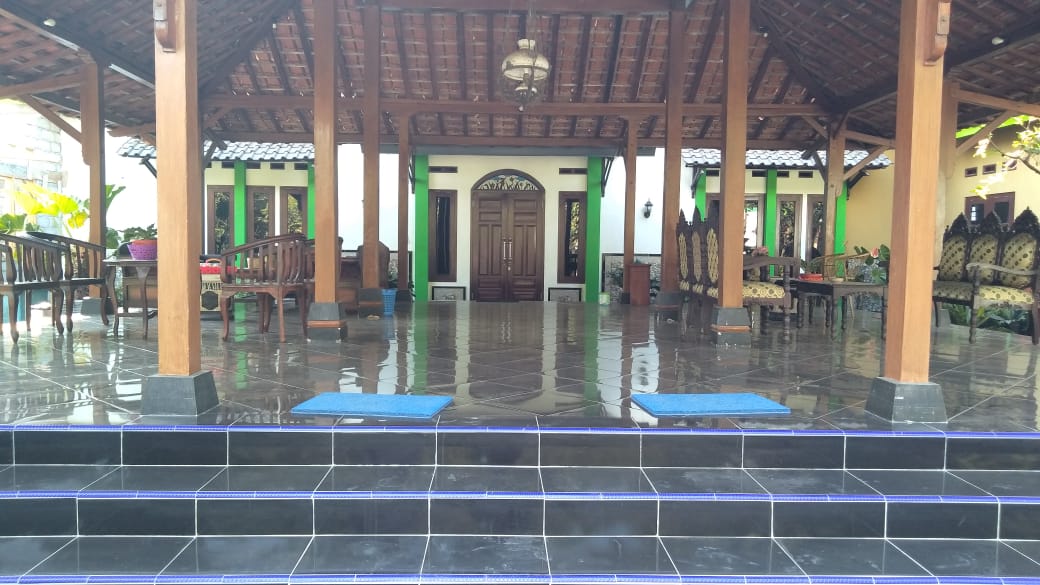 (Sumber Dokumentasi: Peneliti, 2019)Gambar 2 Kampung Pancasila yang Bersih 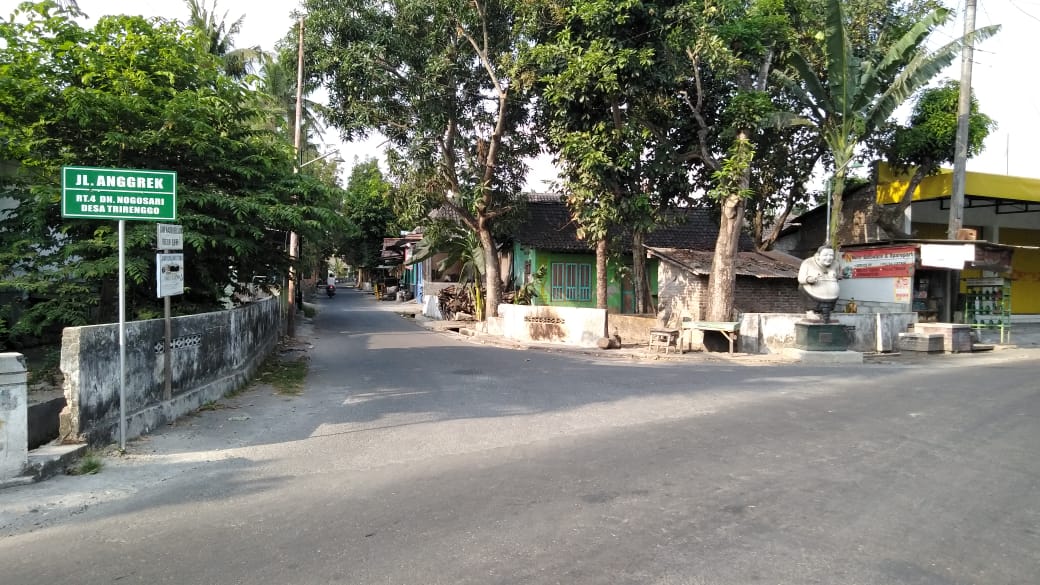 (Sumber Dokumentasi: Peneliti, 2019)Gambar 3 Pengaduan Masyarakat Terkait Permasalahan di Kampung Pancasila 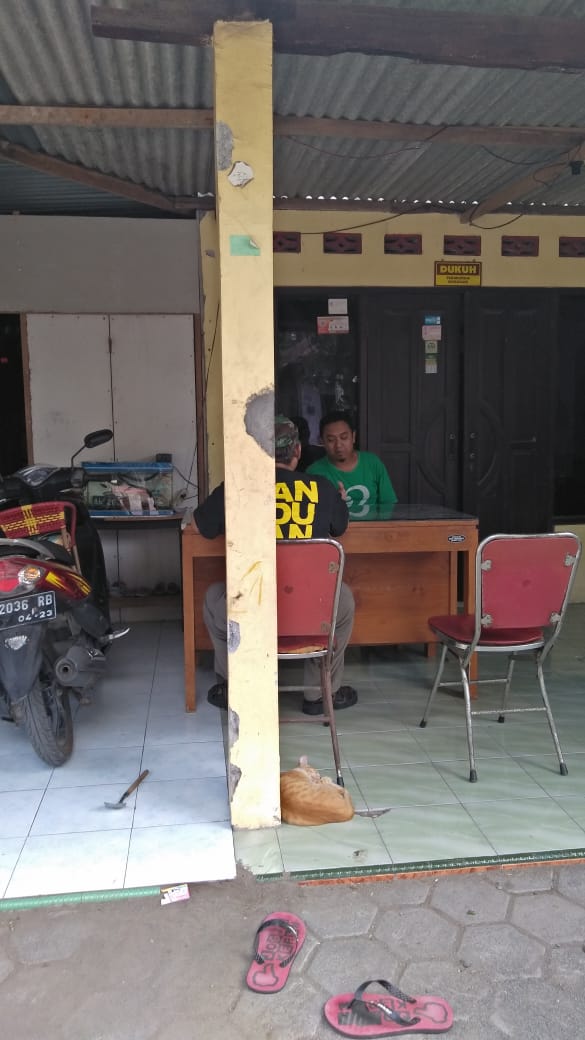 (Sumber Dokumentasi: Peneliti, 2019)Gambar 4  Diskusi dengan Masyarakat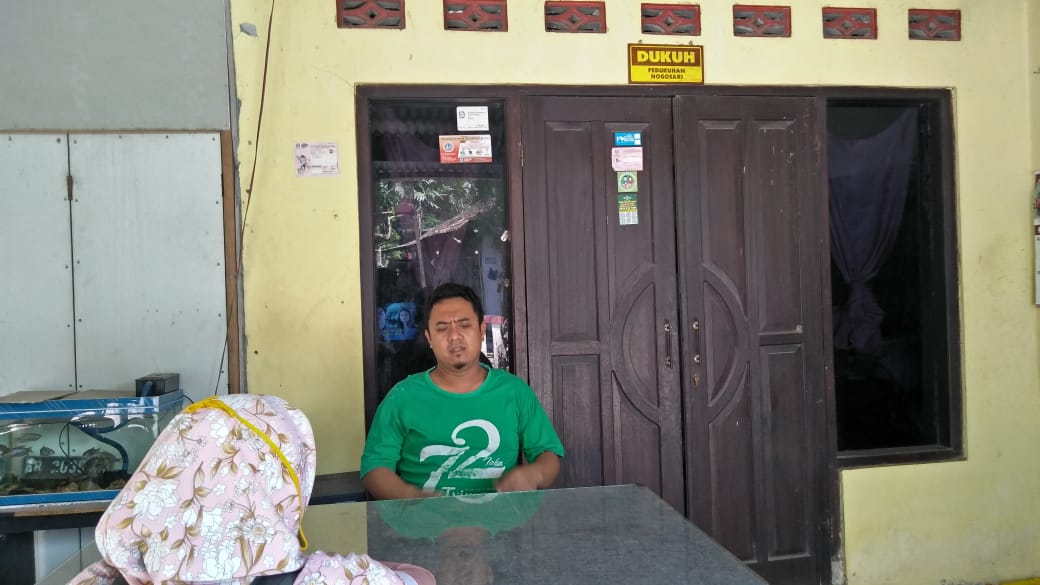 